State of Louisiana Office Supply Contract – InstructionsTable of ContentsState Contract NumberRegistering for a New AccountHow to OrderHow to Print Order Details for Credit Card StatementsDelivery and Minimum Order ChargesReturn PoliciesContract DiscountsAccount SupportOffice Depot Retail LocationsContract Procurement:The contract was awarded by the Office of State Procurement to ODP Business Solutions, LLC through the State of Louisiana – Contract Number 4400021682.Office of State Procurement Contact InformationIf you have questions for OSP, please email DOA-OSPHELPDESK@la.gov.Registering for an Account:All users will need to register to get an account setup to utilize the State Contract.  Important Note: There are two (2) links below – the first is for state agencies only, and the second is for political subdivisions / quasi agencies.  Please use the correct link when registering, as the process and information collected is different.The link below will guide you through an Online Registration form.  After completing the online form, you will receive an email that your registration has been submitted and you will soon receive an email from ODP Business Solutions with your login credentials and additional information.Click Link Below for State Agencies OnlyFor support with account setups, email Christy Copeland at christy.copeland@odpbusiness.com or call 225.323.4255How to Order:Once you receive your login credentials, please visit https://www.odpbusiness.com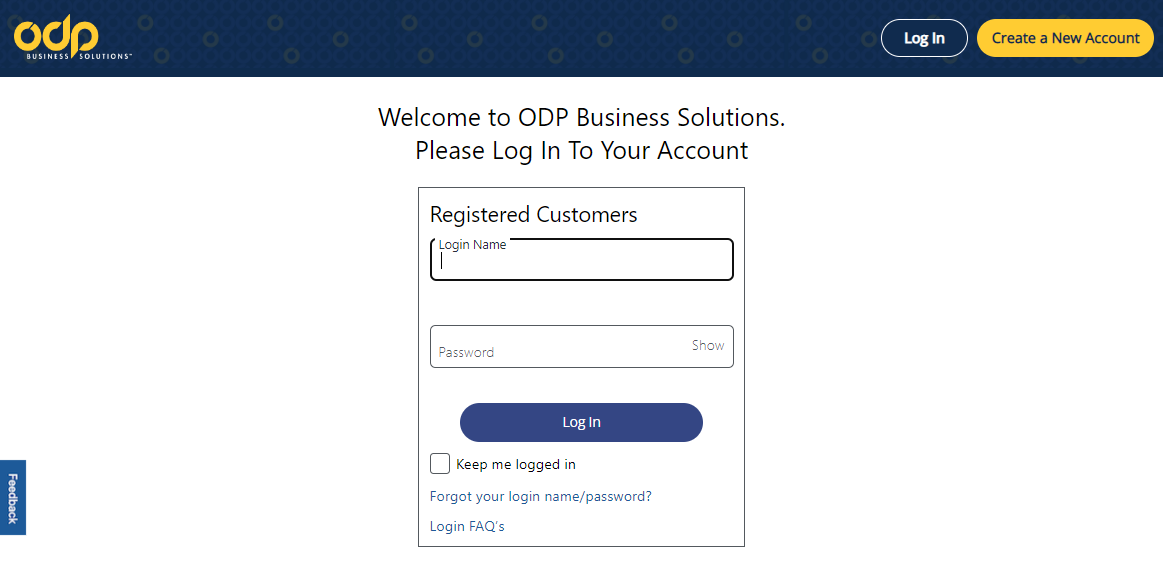 NOTICE:   DO NOT ORDER from RETAIL WEBSITE:  www.OfficeDepot.comContract Items will be displayed with a “Best Value” Icon (shown below). Any items without an icon have been priced at a discounted State of Louisiana Rate, from ODP Business Solutions.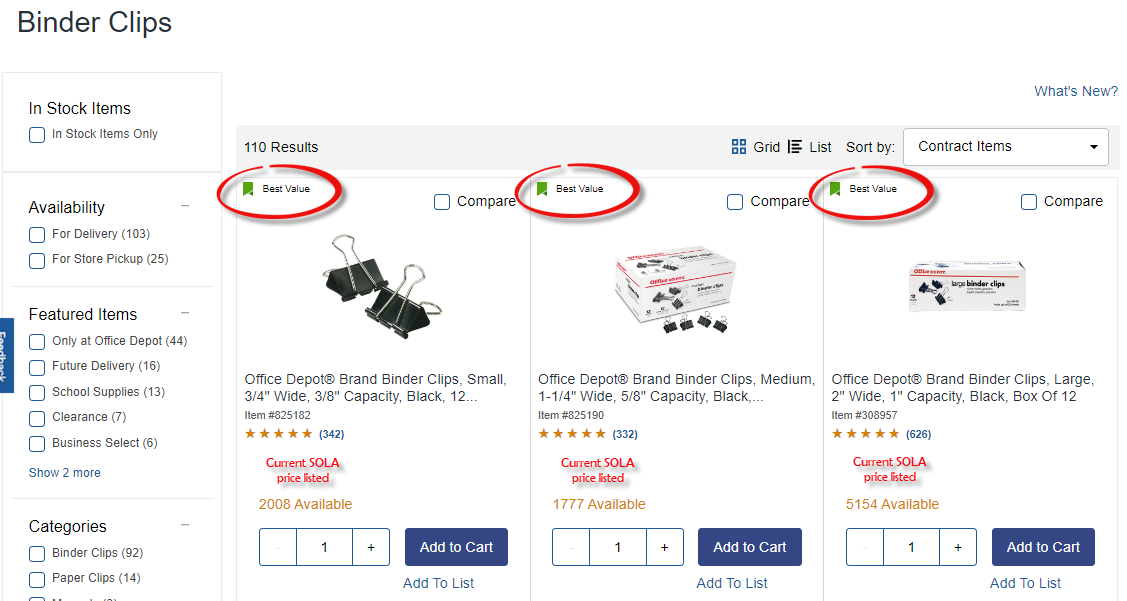 How to Print Order Invoice for Credit Card StatementODP Business Solutions bills your credit card, and the credit card company invoices you.  Therefore, we are unable to provide a copy of the invoice.  However, you can access the order detail online and use it for supporting documentation with your credit card statement.Instructions: Click on “Orders” in the top toolbar, search for the order number or click on the order number that coincides with the charge on your credit card statement.  The order detail will display, then look for the “Print” icon at the top of the order and click to print or save as a PDF.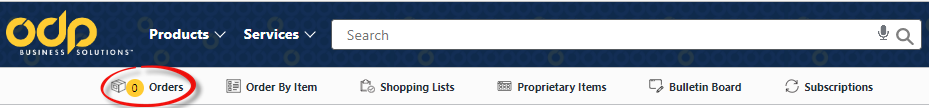 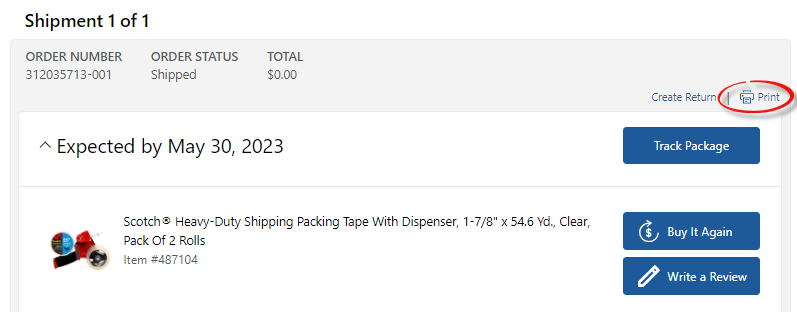 Delivery Instructions:Shipping is FOB Destination, with next day or 2-day shipping.  If you require special delivery, please reach out to the ODP Business Solutions Account Representative to work with their Delivery team.  The minimum order amount is $25.00. All orders below $25 will incur a $5.95 fee.  Departments are strongly encouraged to bundle or consolidate orders whenever possible to meet the minimum order amount. Returns, Damaged Deliveries, and Backordered Items:ODP Business Solutions will accept returns up to thirty (30) calendar days after receipt of order. Items must be in the original packaging. Your Original Receipt is required for all store returns or exchanges of technology. There are no restocking fees for returned goods. Returns are credited within 15 business days of receipt.Exceptions:Furniture, Computers and Business Machines with accessories in the original packaging can be returned within 14 days after purchase for a full refund.Headsets, microphones, mice, and keyboards cannot be returned.Special order and custom-made items (e.g. Stamps) may not be returned unless damaged upon receipt.Contracted Catalog Discounts:Pricing online represents the product category discounts and have been negotiated by the State.Vendor Contact Information:Strategic Support - Customer Service Team: Contact this group for assistance with order status, delivery issues, backorders, returns, product replacements and questions relating to product information.Name of Contact: 	ODP Business Solutions – State of Louisiana Service Team			Phone Number: 	1-800-279-1528 (toll free) Email Address:		strategicsupport@odpbusiness.comHours:			Monday - Friday 8am - 9:30pm CT			Invoicing/Accounts Receivable:Contact this group for assistance with billing issues, credits, or payments.Name of Contact:  			Billing - Customer Service			Phone Number(s) of Contact: 		1-888-263-3423	Email Address of Contact:  	ecsupport@odpbusiness.com   State Contract Representatives:For help and assistance with user logins, address additions, account administration and special orders.Name of Contact Person: 		Amy Cook		Position of Contact: 			Service Consultant			Phone Number(s) of Contact:		402.671.4192	Email Address of Contact: 		amy.cook@odpbusiness.comFor overall account support, contract questions, new projects and bids, product and service recommendations, escalations from customer service groups and reporting.  Name of Contact Person:	Christy CopelandPosition of Contact: 			Strategic Account ManagerPhone Number(s) of Contact:		225.323.4255Email Address of Contact: 		christy.copeland@odpbusiness.com	Office Depot Retail Locations within the State of Louisiana:The below Office Depot retail locations are organized in alphabetical order by city. (updated July 2023)We Appreciate Your Business – Thank You!State of LA User Registration (State Agencies Only)Click Link Below for Political Subdivisions and Quasi AgenciesState of LA-Political Sub Divs & Quasi AgenciesSTORE #STREET ADDRESSCITYZIPPHONE NUMBER3491804-C MACARTHUR DRIVEALEXANDRIA71301(318) 443-51512593116 COLLEGE DRIVEBATON ROUGE70808(225) 927-003422909001 FLORIDA BLVD, SUITE DBATON ROUGE70815(225) 218-801127421651 MILLERVILLE RDBATON ROUGE70816(225) 272-881628207540 BLUEBONNET BLVDBATON ROUGE70810(225) 763-96962912001 AIRLINE DRIVE SUITE 156BOSSIER CITY71111(318) 752-3340344401 NORTH US HIGHWAY #190COVINGTON70433(985) 893-414226122360 SOUTH RANGE AVEDENHAM SPRINGS70726(225) 665-5221697703 N AIRLINE HWYGONZALES70737(225) 647-380021112260 W THOMAS STREETHAMMOND70401(985) 542-977064931000 S. CLEARVIEW PKW 1020HARAHAN70123(504) 736-0215561500 WEST BANK EXPRESSWAYHARVEY70058(504) 368-97314613408-B WILLIAMS BLVDKENNER70065(504) 466-44221014670 JOHNSTON STREETLAFAYETTE70503(337) 988-65033851879 WEST PINHOOK ROADLAFAYETTE70508(337) 234-990025735700 JOHNSTON STREETLAFAYETTE70503(337) 273-255927453215 LOUISIANA AVE #ST 102LAFAYETTE70501(337) 231-57222662806 RYAN STREETLAKE CHARLES70601(337) 439-799625743150 PRIEN LAKE ROADLAKE CHARLES70615(337) 562-245527171847 N. CAUSEWAY BLVD.MANDEVILLE70471(985) 626-7739556851 VETERANS MEMORIAL BLVDMETAIRIE70003(504) 889-6661124755 VETERANS MEMORIAL BLVDMETAIRIE70005(504) 833-55453342301 LOUISVILLE AVENUEMONROE71201(318) 323-9220551820-F E ADMIRAL DOYLE DRNEW IBERIA70560(337) 364-122121661429 ST CHARLES AVENEW ORLEANS70130(504) 561-88463283309 N CARROLLTON AVE. SUITE 2NEW ORLEANS70119(504) 206-31572092221 N SERVICE ROAD EASTRUSTON71270(318) 251-21171858210 JEWELLA ROADSHREVEPORT71108(318) 688-58244461708 EAST 70TH STREETSHREVEPORT71105(318) 524-00054181583 GAUSE ROADSLIDELL70458(985) 781-2505693200 BLANCHARD DRIVEWEST MONROE71291(318) 322-1123